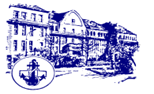 Procedury postępowania w przypadku występowania przejawów demoralizacji i zachowań zagrażających bezpieczeństwu uczniów, nauczycieli i innych pracowników Szkoły Podstawowej nr 3                       im. Marynarzy Polskich Procedura postępowania w przypadku stwierdzenia naruszenia godności osobistej nauczyciela lub innego pracownika szkoły przez ucznia.Procedura reagowania wobec sprawcy/ofiary cyberprzemocy.Procedura postępowania w przypadku zakłócenia toku lekcji. Procedura dotycząca stosowania przez ucznia wulgaryzmów. Procedura dotycząca samowolnego opuszczania szkoły/zajęć lekcyjnych przez ucznia. Procedura dotycząca niszczenia mienia. Procedura dotycząca wymuszania i zastraszania.      8.  Procedura dotycząca kradzieży.1. PROCEDURA POSTĘPOWANIA W PRZYPADKU STWIERDZENIA NARUSZENIA GODNOŚCI OSOBISTEJ NAUCZYCIELA LUB INNEGO PRACOWNIKA SZKOŁY PRZEZ UCZNIAW przypadku, gdy uczeń po raz pierwszy naruszył godność nauczyciela lub innego pracownika szkoły, poszkodowany ma obowiązek zgłoszenia zajścia wychowawcy klasy oraz dyrektorowi szkoły, a w przypadku jego nieobecności wicedyrektorowi. Wychowawca niezwłocznie powiadamia telefonicznie rodziców/opiekunów prawnych o zaistniałej sytuacji i informuje o ustalonym spotkaniu z dyrektorem szkoły, psychologiem, pedagogiem szkolnym i poszkodowanym nauczycielem/ pracownikiem szkoły.W obecności dyrektora, pedagoga szkolnego, psychologa szkolnego, wychowawcy,  poszkodowanego pracownika, rodziców/prawnych opiekunów z uczniem przeprowadzana jest  rozmowa dyscyplinująca, z której sporządza się notatkę. Osoba wyznaczona przez dyrektora szkoły sporządza notatkę, która zostaje podpisana przez rodziców i ucznia oraz uczestników spotkania.Wychowawca klasy z notatką zapoznaje zespół nauczycieli uczących i zamieszcza informacje w dzienniku elektronicznym.Wobec ucznia stosuje się kary zgodne ze Statutem Szkoły. Jeżeli uczeń objęty jest kuratelą sądową - o zajściu informowany jest kurator. Każdy przypadek agresywnego zachowania ucznia należy rozpatrywać indywidualnie.W sytuacji, gdy uczeń po raz kolejny /w sposób rażący/ naruszył godność nauczyciela lub innego pracownika szkoły poszkodowany zgłasza zajście dyrektorowi szkoły, wicedyrektorowi szkoły, wychowawcy, pedagogowi i psychologowi szkolnemu.Wychowawca niezwłocznie powiadamia telefonicznie rodziców/opiekunów prawnych ucznia i informuje o ustalonym spotkaniu z dyrektorem szkoły, wychowawcą, psychologiem, pedagogiem szkolnym i poszkodowanym nauczycielem/pracownikiem szkoły.Dyrektor w obecności wychowawcy, psychologa, pedagoga szkolnego, rodziców/ opiekunów prawnych przeprowadza rozmowę dyscyplinującą z uczniem oraz udziela nagany z jednoczesnym obniżeniem oceny z zachowania do oceny nagannej.Osoba wyznaczona przez dyrektora szkoły sporządza notatkę, która zostaje podpisana przez rodziców i ucznia oraz uczestników spotkania.Wychowawca klasy zapoznaje z protokołem zespół nauczycieli uczących i zamieszcza informacje w dzienniku elektronicznym.Dyrektor szkoły kieruje pismo do Sądu Rodzinnego lub Policji. Jeżeli uczeń ma kuratora sądowego, także on zostaje poinformowany o zaistniałych okolicznościach.2. PROCEDURA REAGOWANIA WOBEC SPRAWCY/OFIARY CYBERPRZEMOCYWszystkie przypadki przemocy, które mają miejsce na terenie szkoły powinny zostać wyjaśnione.1.  Każda osoba, która dowiedziała się, była ofiarą bądź świadkiem cyberprzemocy,      informuje wychowawcę klasy lub w przypadku  jego nieobecności pedagoga, psychologa      szkolnego, wicedyrektora lub dyrektora szkoły o wystąpieniu takiego zjawiska.2.  Pedagog, psycholog wraz z wychowawcą klasy ustalają okoliczności zdarzenia i ewentualnych świadków.3.  Wychowawca, pedagog, psycholog szkolny przeprowadzają osobno rozmowę z ofiarą,      świadkami i sprawcami incydentu. Ważne, aby nie konfrontować sprawcy  cyberprzemocy z ofiarą.4.  Nauczyciel, który posiadł informację o cyberprzemocy, zabezpiecza wszelki sprzęt      np. telefon komórkowy, przekazuje do sekretariatu szkoły z informacją „nie wydawać do     wyjaśnień”. Nauczyciel powinien zanotować datę i czas otrzymania materiału, treść         wiadomości oraz, jeśli to możliwe, dane nadawcy (nazwę użytkownika, adres      e-mail, numer telefonu komórkowego, itp.) lub adres strony www, na której pojawiły się      szkodliwe treści czy profil.Ja powinno się zarejestrować dowody cyberprzemocy?a) telefon komórkowy (nie wolno kasować wiadomości, trzeba zapisywać zarówno te tekstowe jak też zdjęcia, nagrania z dyktafonu czy filmy),b) komunikatory (w niektórych serwisach jest możliwość zapisywania rozmów w tzw.archiwach. Jeżeli nie ma takiej możliwości, można rozmowę skopiować do edytora tekstowego i wydrukować),c) strona www (można zapisać widok strony przez naciśnięcie klawisza CTRL i Print Screen,a następnie wykonać operację "wklej" w dokumencie Word lub Paint),d) e-mail (trzeba zapisać wiadomość i to nie tylko treść, ale całą wiadomość, ponieważ może to pomóc w ustaleniu pochodzenia wiadomości).Działania wobec sprawcy cyberprzemocy.1. W przypadku, gdy sprawca cyberprzemocy jest uczniem szkoły, wychowawca, pedagog,     psycholog szkolny lub dyrektor czy wicedyrektor powinien przeprowadzić z uczniem     rozmowę.2. Wychowawca, pedagog lub psycholog szkolny powiadamia rodziców sprawcy i     informuje o spotkaniu. 3. W obecności dyrektora, pedagoga szkolnego, psychologa szkolnego, wychowawcy     uczeń odbywa rozmowę dyscyplinującą, z której sporządza się notatkę. 4. Notatkę sporządza osoba wyznaczona przez dyrektora szkoły, która zostaje podpisana     przez rodziców i ucznia oraz uczestników spotkania.5. Wobec sprawcy cyberprzemocy stosuje się kary zawarte w Regulaminie Oceniania i     Statucie Szkoły. W niektórych przypadkach należy rozszerzyć je  o czasowy zakaz przynoszenia do szkoły telefonu lub innego urządzenia elektronicznego.Działania wobec ofiary cyberprzemocy.1. Ofiara cyberprzemocy otrzymuje w szkole pomoc psychologiczno-pedagogiczną udzielaną     przez pedagoga, psychologa szkolnego lub wychowawcę. 2. Wychowawca informuje rodziców ofiary o stosowaniu cyberprzemocy wobec ich dziecka.3. Podczas rozmowy z uczniem, który jest ofiarą cyberprzemocy, należy zapewnić go o tym,     że postąpił właściwie, zgłaszając wydarzenie. 4. Ofiara powinna otrzymać poradę, jak ma się zachowywać, aby zapewnić sobie poczucie     bezpieczeństwa: nie utrzymywać kontaktów ze sprawcą, nie kasować dowodów     tj.e-maili, SMS-ów, MMS-ów, zdjęć, filmów. Ważna jest też zmiana danych kontaktowych     np. na komunikatorze, zmiana adresu e-mail, a nawet w szczególnie trudnych sytuacjach     numeru telefonu (oczywiście robią to rodzice).    Podczas rozmowy bardzo ważna jest obserwacja dziecka i zwrócenie uwagi na jego     pozawerbalne zachowanie (zażenowanie, smutek, poczucie winy).5. Należy powiadomić rodziców/ prawnych opiekunów o możliwościach dalszego        postępowania.3. PROCEDURA POSTĘPOWANIA W PRZYPADKU ZAKŁÓCENIA TOKU LEKCJIJeżeli zachowanie ucznia uniemożliwia prowadzenie zajęć, nauczyciel powiadamia pedagoga, psychologa szkolnego, wicedyrektora lub dyrektora z prośbą o przybycie do klasy. Powiadomiona osoba, w miarę możliwości, udaje się do sali wskazanej przez nauczyciela i zaprowadza  ucznia do odrębnego pomieszczenia, np. gabinetu pedagoga, wicedyrektora lub dyrektora. Z uczniem zostaje przeprowadzona rozmowa i ustalone konsekwencje zachowania w zależności od popełnionego czynu.W sytuacjach zagrażających bezpieczeństwu innych osób należy wyprowadzić uczniów z sali lekcyjnej. Pobudzony uczeń zostaje pod opieką dwóch innych opiekunów.Jeżeli uczeń rażąco naruszył zasady panujące w szkole, wychowawca wzywa rodziców do natychmiastowego przybycia do szkoły i odebrania dziecka.Jeżeli rodzic nie może odebrać dziecka ze szkoły, dyrektor, na prośbę pedagoga, psychologa szkolnego powiadamia pogotowie.Jeżeli przyczyną zakłóceń były przyczyny określone w innych procedurach, należy postępować według tych procedur. 4. PROCEDURA DOTYCZĄCA STOSOWANIA PRZEZ UCZNIA WULGARYZMÓWKażdy pracownik szkoły zobowiązany jest reagować na wulgarne słownictwo ucznia.W przypadku powtarzających się sytuacji używania wulgarnego słownictwa wśród uczniów, należy zgłosić ten fakt wychowawcy klasy.Wychowawca przeprowadza rozmowę z uczniem. Jeśli sytuacja powtarza się, wychowawca informuje o tym rodziców i wyciąga konsekwencje wobec ucznia zgodnie z Regulaminem Oceniania i Statutem Szkoły.Wychowawca podczas spotkań z rodzicami zwraca uwagę na pojawiające się wulgaryzmy wśród uczniów.5. PROCEDURA DOTYCZĄCA SAMOWOLNEGO OPUSZCZENIA SZKOŁY/ZAJĘĆ LEKCYJNYCH PRZEZ UCZNIANauczyciel wpisuje w dzienniku nieobecność oraz informację ze zdarzenia, która zawiera:- datę zdarzenia,- opis zdarzenia lub wpis „ucieczka z lekcji ......”Wychowawca przeprowadza rozmowę wyjaśniająco – dyscyplinującą z uczniem w możliwie najkrótszym czasie od zdarzenia.Jeżeli sytuacja powtarza się, wychowawca wyciąga konsekwencje wobec ucznia zgodnie z Regulaminem Oceniania i Statutem Szkoły.Wychowawca ustala indywidualnie z rodzicami formę i częstotliwość monitorowania sytuacji.6. PROCEDURA DOTYCZĄCA NISZCZENIA MIENIANauczyciel będący świadkiem niszczenia mienia szkolnego ustala sprawcę.Nauczyciel informuje o tym fakcie wychowawcę, wicedyrektora  lub dyrektora szkoły.Wychowawca powiadamia rodziców /opiekunów prawnych/ ucznia, dyrektor  zobowiązuje do naprawy szkody lub pokrycia kosztów.Wychowawca wyciąga konsekwencje wobec ucznia zgodnie Regulaminem Oceniania i Statutem Szkoły.7. PROCEDURA DOTYCZĄCA WYMUSZANIA I ZASTRASZANIAKażda osoba, która dowiedziała się, była ofiarą bądź świadkiem wymuszania pieniędzy lub rzeczy, a także była zastraszana  czy dowiedziała się lub posiadła informacje na ten temat, powinna bezzwłocznie powiadomić wychowawcę ucznia.Po wskazaniu osób podejrzanych, wychowawca sporządza notatkę z zajścia i załącza ją do swojej dokumentacji.Wychowawca powiadamia rodziców uczniów uczestniczących w zdarzeniu o zaistniałej sytuacji oraz wyciąga konsekwencje wobec sprawcy zgodnie z  Regulaminem Oceniania i Statutem Szkoły.W przypadku informacji o powtarzaniu się wymuszeń lub stosowaniu pogróżek          i zastraszaniu, wychowawca informuje dyrektora szkoły, który ma obowiązek            poinformować Sąd Rodzinny lub Policję.8. PROCEDURA DOTYCZĄCA KRADZIEŻYKażda osoba, która została poinformowana o kradzieży, czy była ofiarą bądź świadkiem kradzieży, bezzwłocznie zgłasza ten fakt  wychowawcy klasy.Wychowawca ustala okoliczności, świadków i sprawcę kradzieży oraz sporządza notatkę z zajścia i dołącza ją do swojej dokumentacji.Wychowawca informuje o fakcie dyrektora oraz rodziców sprawcy kradzieży, a następnie przeprowadza rozmowę ze sprawcą w celu poznania motywów czynu i naprawienia szkody. Na życzenie którejkolwiek ze stron przy rozmowie może być obecny pedagog lub psycholog szkolny. Wychowawca wpisuje uczniowi uwagę oraz wyciąga konsekwencje zgodnie z Regulaminem Oceniania i Statutem Szkoły.Jeżeli nie ma możliwości ustalenia sprawcy, rodzice ofiary mogą podjąć decyzję o zgłoszeniu zdarzenia na policję.W przypadku powtarzających się kradzieży dyrektor w porozumieniu z wychowawcą                             i pedagogiem zgłasza ten fakt do Sądu Rodzinnego lub na Policję.